SURAT KETERANGANNOMOR: W3-A/       /KP.01.2/IX/2023Yang bertanda tangan di bawah ini:Nama			:Dr. Drs. H. Pelmizar, M.H.I.NIP			: 19561112.198103.1.009Pangkat/Golongan	: Pembina Utama / (IV/e)Jabatan			: Ketua Pengadilan Tinggi Agama PadangSatker			: Pengadilan Tinggi Agama Padang Menerangkan dengan sesungguhnya bahwa :Nama			: Winda Harza, S.HNIP			: 199501102019032006Pangkat/Golongan	: Penata Muda/ (III/a)Jabatan			: Analis Perkara PeradilanSatker			: Pengadilan Tinggi Agama PadangAdalah benar pegawai yang memiliki kemampuan dalam mengoperasikan komputer.Demikian surat keterangan ini dibuat dengan sebenarnya untuk dipergunakan seperlunya.Padang,      September 2023KetuaDr. Drs. H. Pelmizar, M.H.I.NIP. 19561112.198103.1.009PENGADILAN TINGGI AGAMA PADANG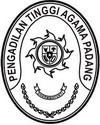 Jl. By Pass Km 24 Anak Air, Batipuh Panjang, Koto TangahTelp.(0751) 7054806 fax (0751) 40537Website: www.pta-padang.go.id Email: admin@pta-padang.go.idPADANG 25171